   PUBLIC NOTICE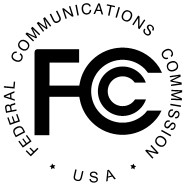 Federal Communications Commission	News Media Information 202 / 418-0500Internet: http://www.fcc.gov445 12th St., S.W.	TTY: 1-888-835-5322Washington, D.C. 20554DA 20-1310November 4, 2020RADIO LICENSE EXPIRATIONSOn August 3, 2020, radio stations located in Illinois and Wisconsin were required to file applications for license renewal for terms expiring on December 1, 2020.  The following stations failed to file license renewal applications and their licenses will expire as of December 1, 2020, provided no renewal application is received by midnight on the date of expiration:- FCC -Call signCommunity of LicenseFacility IDLicenseeW245BZBEARDSTOWN, IL144769CORNERSTONE COMMUNITY RADIO, INC. WLMM-LPCHANNAHON, IL126923ANCHOR BROADCASTING OF CHANNAHON W204BGEFFINGHAM, IL81356FAMILY WORSHIP CENTER CHURCH, INC. WAES(FM)LINCOLNSHIRE, IL76042ADLAI E. STEVENSON HS DIST. 125 W209ALMACOMB, ETC., IL25805H.O.P.E. BROADCASTING CORPORATION WBCP(AM)URBANA, IL71211P & C ENTERPRISES, INC. WRNC-LPASHLAND, WI131525NORTHLAND COLLEGE WCCX(FM)WAUKESHA, WI68288TRUSTEES, CARROLL COLLEGE 